Reformierte Kirchen Bern-Jura-SolothurnSuchergebnisse für "Das besondere Bilderbuch"Autor / TitelJahrMedientypSignatur / Standort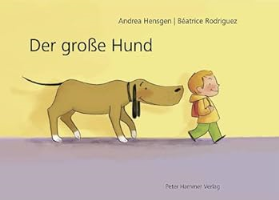 Hensgen, AndreaDer grosse Hund2011BilderbuchDas besondere Bilderbuch